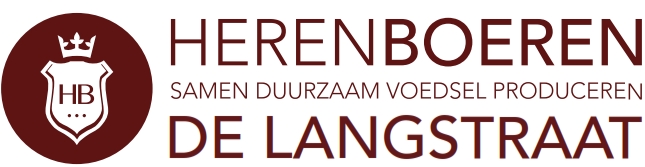 De Herenboeren maken smaakvol, gezond, veilig, duurzaam en betaalbaar voedsel bereikbaar voor iedereen. Herenboeren De Langstraat stimuleert en inspireert een hernieuwde voedselbeleving, een bewustzijn, vanuit de overtuiging dat voedsel mensen bij elkaar brengt en bindt. Herenboeren.nl daagt met het Herenboeren-concept de consument uit zelf mee te denken over de manier waarop voedsel wordt geproduceerd. Wanneer de consumenten zelf ervaren hoe het is om samen aan voedselproductie te werken, komen zij voor tal van keuzes te staan waarvoor de (gangbare) landbouw zich dagelijks gesteld ziet. Het is de stelling van Herenboeren dat consumenten samen het aanbod van eerlijk en veilig voedsel echt kunnen veranderen.Ja, ik wil samen Het Herenboeren concept in De Langstraat realiseren.Hierbij verklaar ik mij deelnemer aan de Herenboeren beweging. Zodra er een, voor mij bereikbare, locatie/boerderij gevonden is waar de voedselproductie opgestart kan worden, ben ik bereid lid te worden van de coöperatie Herenboeren De Langstraat. Ik weet dat het inschrijfgeld/aandeel in deze coöperatie € 2.000,-- (zegge tweeduizend euro) is en dient als startkapitaal voor de boerderij. Ik realiseer mij dat:coöperatie Herenboeren De Langstraat aan een bedrijfsconcept werkt voor in totaal 200 tot 250 deelnemende huishoudens, ofwel circa 500 monden/personen;coöperatie Herenboeren De Langstraat niet wil en kan wachten met de opzet van het concept totdat al deze huishoudens geworven en gebonden zijn;coöperatie Herenboeren De Langstraat een start wil maken met het doen van investeringen, zodra er 150 deelnemende en betalende huishoudens zijn;ik door het ondertekenen van dit document, maar pas na het te zijner tijd storten van het bedrag van EUR 2.000,-, tot de eerste 150 huishoudens behoor. Daarbij geldt:  dat de coöperatie een regeling zal treffen om het mogelijk te maken dit bedrag in termijnen te voldoen, indien storting ineens voor een  deelnemer niet mogelijk is; dat de coöperatie het inschrijfgeld voor eenoudergezinnen en voor alleenstaanden kan  verminderen tot € 1.000,--;  ik bereid ben voor een periode van ten minste 3 jaar de wekelijkse door de algemene vergadering vastgestelde contributie te betalen. Een aandeel in de exploitatie (contributie) kost op jaarbasis naar verwachting tussen € 400,-- en € 600,-- per afnemend gezinslid;ik mijn inleg geheel terug krijg als er onvoldoende deelnemers aansluiten;coöperatie Herenboeren De Langstraat mij geen enkele garantie op succes kan geven;mijn inleg risicodragend is en ik hem dus geheel of gedeeltelijk kan verliezen zoals bij het opstarten en exploiteren van een onderneming gebruikelijk is;coöperatie Herenboeren De Langstraat bij voldoende deelnemers, zijnde 150 huishoudens, investeringen zal doen voor de oprichting van het Herenboeren-concept en mij hierbij maximaal via bijeenkomsten en nieuwsbrieven betrekt en inzicht verschaft.Ik verklaar met het invullen van deze intentieovereenkomst voldoende geinformeerd te zijn en zal pogen aanwezig te zijn op de informatieavond(en) en algemene ledenvergaderingen (fysiek of online) waar de bedrijfsvoering in de breedste zin besproken zal worden. Ik geef hierbij toestemming mijn gegevens op te nemen in een gegevensbestand ten behoeve van communicatiedoeleinden van coöperatie Herenboeren De Langstraat. Ik heb te allen tijde het recht op inzage, wijziging en verwijdering van mijn gegevens.Coöperatie Herenboeren De Langstraat heet ondergetekende van harte welkom als potentieel lid van de cooperatie en verklaart zich maximaal te zullen inspannen een Herenboerderij in regio De Langstraat te realiseren.  Graag ingeviuld en ondertekend retourneren aan:Herenboeren De Langstraat delangstraat@herenboeren.nlPostadres: Dr. Schaepmanlaan 38, 5142CR WaalwijkOptioneelIk ben bereid om een aanbetaling te doen van 10% van het benodigde inschrijfgeld van € 2000,- zijnde € 200,-. Dit bedrag wordt gebruikt in de aanloopfase en ik ben me ervan bewust dat ik dat bedrag geheel of gedeeltelijk kwijt ben als het niet lukt om de Herenboeren De Langstraat te starten. 
Ik maak dit bedrag over naar: NL03 RABO 0197 8446 93 t.n.v.. Coöperatie Herenboeren de Langstraat; o.v.v. aanbetaling. (Als alleenstaande of eenoudergezin kan er voor gekozen worden € 100,- aan te betalen.)
Deze aanbetaling wordt gebruikt voor aanloopkosten. Denk aan het huren van een zaaltje, drukkosten, kantoorkosten. De aanbetaling wordt verrekend bij de uitgave van certificaten. S.v.p hokje aankruisen.Bijlage 1:Privacyverklaring Herenboeren De Langstraat, verwerkt de door u verstrekte persoonsgegevens in overeenstemming met de Algemene Verordening Gegevensbescherming (AVG).Doeleinden van gegevensverwerkingUw persoonsgegevens worden door Herenboeren De Langstraat verwerkt wanneer u:• Geïnteresseerd bent in de coöperatie en hierover meer informatie wenst.• Zich aanmeldt voor een activiteit en/of inschrijft als intentiehouder of lid wordt van de coöperatie.Informatie over de gegevensverwerkingU hebt contact met Herenboeren De Langstraat op een van de volgende manieren:1. U bekijkt onze website hiervoor worden geen gegevens uitgewisseld.2. Via de contactpagina op onze website stelt u ons een vraag, meldt u zich aan voor een activiteit, geeft een suggestie, of heeft een ander bericht te melden. U geeft uw voor- en achternaam, e-mailadres en telefoonnummer aan ons door en er is ruimte voor het weergeven van uw bericht.3. Via een link op de contactpagina meldt u zich aan voor onze digitale nieuwsbrief. Uw emailadres wordt  opgenomen in Mailchimp ten behoeve van de verspreiding van deze nieuwsbrieven. Afmelden hiervan kan aan de onderzijde van iedere nieuwsbrief, waarna uw gegevens direct uit Mailchimp worden verwijderd.4. U meldt zich aan voor een lidmaatschap van de coöperatie via het inschrijfformulier. De gegevens op dit formulier worden opgeslagen en gebruikt ten behoeve van de bedrijfsvoering en administratie van onze boerderij.Beveiliging van uw persoonsgegevensLangstraat Herenboeren zorgt voor een passende beveiliging van uw persoonsgegevens, in lijn met de daarvoor geldende wettelijke eisen en conform de huidige stand van techniek en geldende standaarden. Alleen leden voor wie het noodzakelijk is, hebben toegang tot uw persoonsgegevens.Uitwisseling van uw persoonsgegevensLangstraat Herenboeren maakt gebruik van een aantal leveranciers voor de verwerking van persoonsgegevens:• voor het verzenden van nieuwsbrieven werken we met Mailchimp• de website en mailboxen worden gehost door TransIPMet alle leveranciers die persoonsgegevens verwerken en/of hier toegang tot hebben sluit Herenboeren De Langstraat verwerkingsovereenkomsten die voldoen aan de AVG bepalingen. Herenboeren De Langstraat zal uw persoonsgegevens niet verstrekken aan derden zonder dat u hiervoor toestemming heeft verleend.CookiesAls u onze website bezoekt om informatie te verkrijgen of om u aan te melden voor een van onze activiteiten, worden bepaalde gegevens verzameld en geanalyseerd, zoals de bezoekfrequentie, browsertype, IP-adres, de bezochte pagina’s en de duur van de gebruikssessie. Deze gegevens worden gebruikt om de werking van de verschillende internetpagina’s te verbeteren en deze site beter op gebruikswensen aan te passen. Dit gebeurt door zogenaamde “cookies”. Een cookie is een klein onzichtbaar tekstbestand dat naar uw internetbrowser wordt gestuurd. Mocht u bezwaar hebben tegen het gebruik van cookies, dan bestaat de mogelijkheid deze cookies te blokkeren in uw internetbrowser. Herenboeren De Langstraat verzamelt via de website geen persoonsgerichte informatie behalve de informatie die u ons zelf ter beschikking stelt.Uw rechten als betrokkeneIndien u geen informatie van Herenboeren De Langstraat meer wenst te ontvangen, dan kunt u zichzelf afmelden van de nieuwsbrief. Uw gegevens worden dan direct verwijderd. Indien u per mail contact heeft gehad en u wenst verwijderd te worden uit onze systemen dan verzoeken wij u dit kenbaar te maken door een mail te sturen naar delangstraat@herenboeren.nl Uw verzoek zal dan z.s.m. worden behandeld.Inzage, wijzigen en verwijderen persoonsgegevensOp ieder moment heb je het recht om de persoonsgegevens die bij ons zijn opgeslagen in te zien. Je kunt ons ook altijd verzoeken de persoonsgegevens te wijzigen of te verwijderen. Voor meer informatie en vragen over je persoonsgegevens kun je contact opnemen via delangstraat@herenboeren.nl Wijziging van privacyverklaringDe tekst van deze privacyverklaring kan, zonder voorafgaande aankondiging, door Herenboeren De Langstraat te allen tijde worden gewijzigd. Wijzigingen treden in werking vanaf het moment dat ze op onze website zijn gepubliceerd.Naam: ….……………………………………………………………………………………….................................................................................................
Adres: .………………………………………………………………………………………….................................................................................................Postcode en woonplaats: …………………………………………………………..................................................................................................Telefoonnummer: …................................................................................................................................................................................E-mailadres: .………………………………………………………………………………..................................................................................................Verwachte aantal afnemende gezinsleden: ..……………………………..................................................................................................Soort afname (omcirkel):   inclusief vlees / vegetarisch / weet nog nietIk heb de privacy verklaring (zie bijlage) gelezen en ga hiermee akkoord.Datum: ……..-……..-…………….  Plaats: ……………………………………………………………………………….Handtekening: …………………………………………………………………………..